RESUME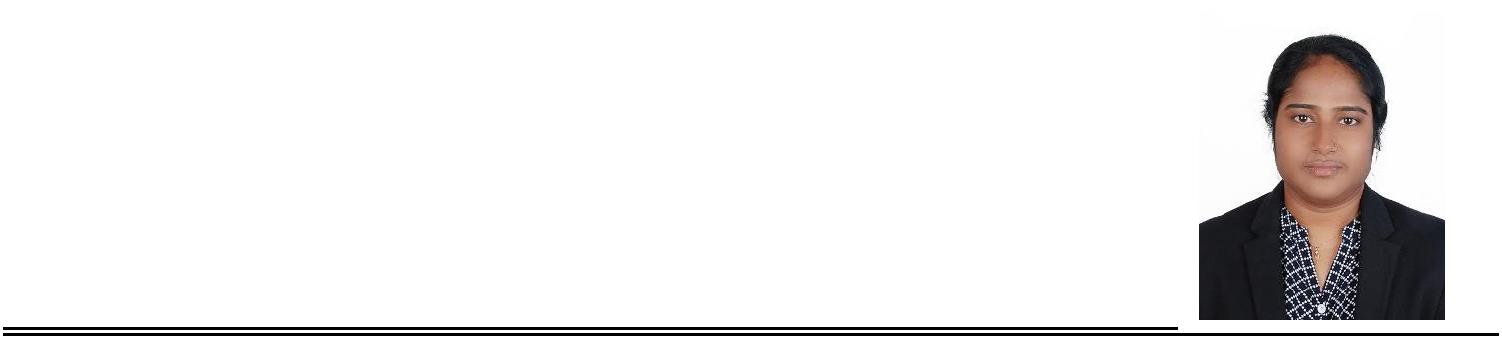 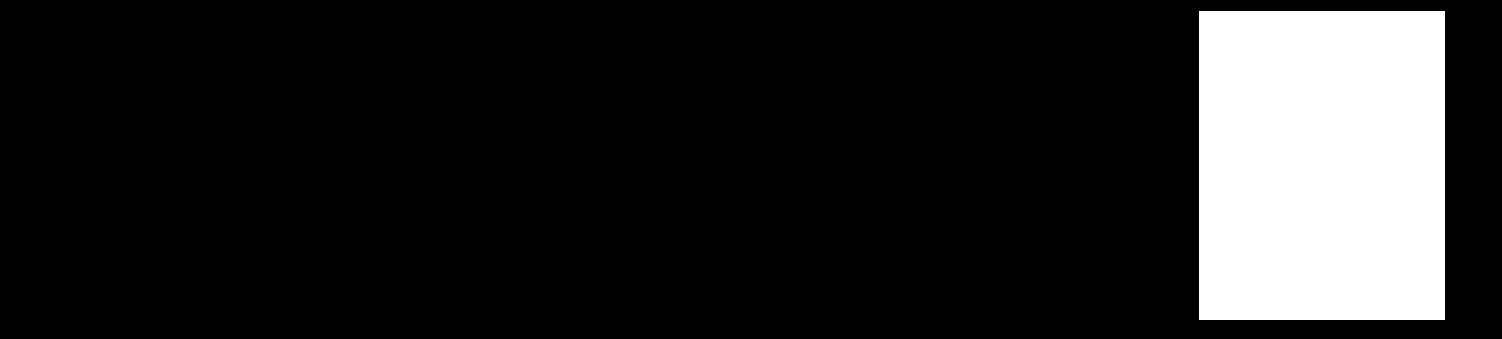 SINDHU Email : sindhu.382990@2freemail.com OBJECTIVE:To work in challenging position in an organization where my skill can be utilize merely for the benefit of the company and further upgrade my knowledge with a team of professional.EDUCATIONAL QUALIFICATIONDegree from MG University (Course Completed)Other QualificationJunior Diploma in Co operationDiploma in Financial AccountingEXPEREINCEPresently working as a Financial Advisor in MAX Life Insurance Company Ltd., Thiruvalla Branch since 08th June 2016.Worked as an Executive Office Administration in Popular Mega Motors (I) Pvt. Ltd. (TATA Motors) from 13/08/2012 to 31/01/2016.Worked as a Tele Marketing Executive in Pranavam Collections (Idea), Thiruvalla, Kerala from 15/06/2010 to 27/06/2012.Worked as a Junior Accountant in Poabs Group, Kuttoor, Thiruvalla, Kerala from 13/09/2009 to 30/04/2010.Worked as an Office Assistant in Alleppey Chit Funds, Chengannur, Kerala from 2002-2008.Worked as an Apprentice (Clerk) in Thiruvalla Urban Co-operative Bank from June 1996 to October 1997.PERSONAL DETAILS:DECLARATIONI hereby declare that the above mentioned particular are true to the best of my knowledge and belief.Date of Birth:28/03/1974Gender:FemaleNationality:IndianMarital Status:MarriedReligion & Caste:Hindu, NairLanguage Known:English, Hindi & MalayalamVisa Status:Visit visa 